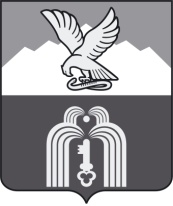 Российская ФедерацияР Е Ш Е Н И ЕДумы города ПятигорскаСтавропольского краяО внесении изменений в структуру администрации города ПятигорскаВ соответствии с Федеральным законом «Об общих принципах организации местного самоуправления в Российской Федерации», Уставом муниципального образования города-курорта Пятигорска, с целью оптимизации кадровой политики,Дума города ПятигорскаРЕШИЛА:1. Упразднить в структуре администрации города Пятигорска отдел по делам молодежи администрации города Пятигорска.2. Переименовать муниципальное учреждение «Управление культуры администрации города Пятигорска» в муниципальное учреждение «Управление культуры и молодежной политики администрации города Пятигорска».3. Внести в приложение к решению Думы города Пятигорска от 23 марта 2017 года № 11-8 ГД «О структуре администрации города Пятигорска» следующие изменения:1) в разделе «Структурные подразделения (органы) администрации города Пятигорска» исключить абзац «Отдел по делам молодежи»;2) в разделе «Структурные подразделения (органы) администрации города Пятигорска, созданные в качестве юридического лица» абзац «Управление культуры администрации города Пятигорска» заменить абзацами следующего содержания:«Управление культуры и молодежной политики администрации города Пятигорска:Отдел культурыОтдел по делам молодежи».4. Контроль за исполнением настоящего решения возложить на администрацию города Пятигорска.5. Опубликовать настоящее решение в газете «Пятигорская правда» и разместить на официальном сайте муниципального образования города-курорта Пятигорска в информационно-телекоммуникационной сети «Интернет».6. Настоящее решение вступает в силу со дня его подписания. Председатель Думы города Пятигорска                                                              Л.В.Похилько27 сентября 2022 г.№ 53-17 ГД